问题如下图所示，防火墙port2接到数据包后，并没有转发数据包。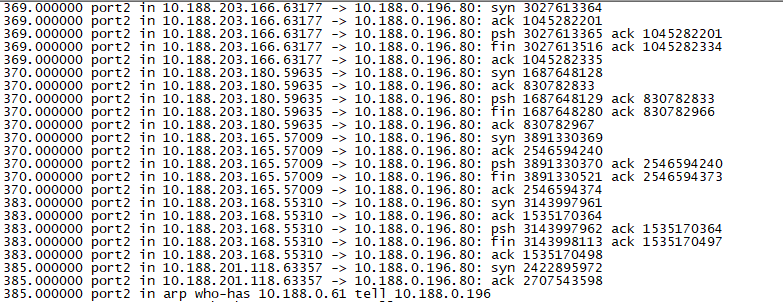 如果防火墙策略和异步路由都没有的问题的话，那么只存在一种可能就是MAC转发表出现了问题。解决步骤获取没有转发的数据包的目标MAC。因为是port2收到了数据包，所以我们抓包的时候指定port2。注意的是，不能使用any接口。如果用any接口的话，目标MAC是00000000。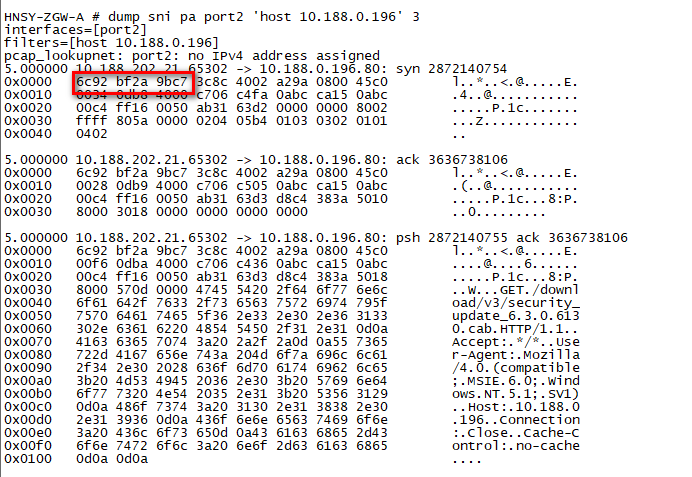 所抓取的数据包前六个字节是目标MAC地址，如上图所示。后六个字节是源MAC地址。只有目标MAC地址在转发表中的时候，并且对应的接口正确，数据包才能转发。查看转发表。每个Vdom有一个转发表。如果防火墙整个是一个透明模式的话，那么查看root的转发表，命令如下HNSY-ZGW-A # dump netlink brctl name host root.bshow bridge control interface root.b host.fdb: size=256, used=184, num=328, depth=6Bridge root.b host tableport no device  devname mac addr                ttl     attributes  2     11      port2   56:b5:5a:60:51:86       281  2     11      port2   08:e8:4f:fe:2f:e6       8  2     11      port2   8a:a0:19:35:db:c8       6  2     11      port2   38:91:d5:f7:f8:e8       256  2     11      port2   38:91:d5:f7:fe:e8       256  2     11      port2   38:97:d6:ba:2b:65       140  2     11      port2   c6:55:ae:c4:f7:6d       9  2     11      port2   90:e2:ba:90:b0:35       0  2     11      port2   3a:f3:7a:c5:8d:e4       2  2     11      port2   6c:92:bf:24:9a:10       84  2     11      port2   6c:92:bf:2a:b1:04       35  2     11      port2   a4:14:37:99:22:9e       0  2     11      port2   08:e8:4f:fe:2f:e8       48  2     11      port2   d2:16:d1:41:55:49       208  2     11      port2   0e:84:35:a2:ef:0a       187  2     11      port2   6c:92:bf:2a:ae:04       82  2     11      port2   38:91:d5:fc:d3:f9       4  2     11      port2   6c:92:bf:0f:8d:b6       192  2     11      port2   d4:61:fe:0b:b2:28       15  2     11      port2   00:e0:ed:48:0f:80       22  2     11      port2   38:97:d6:ba:39:65       256  2     11      port2   bc:ad:28:1e:44:91       8  2     11      port2   00:00:5e:00:01:64       0  2     11      port2   f8:75:88:30:c2:e6       11  2     11      port2   82:7e:bd:7e:41:a1       1  2     11      port2   0c:c4:7a:85:9c:cf       10  2     11      port2   86:74:34:3e:f3:d5       122  2     11      port2   00:e0:ed:33:20:74       88  2     11      port2   6c:92:bf:6e:8c:06       0  2     11      port2   3c:8c:40:9f:da:8d       2  2     11      port2   58:6a:b1:5d:66:d2       1  2     11      port2   00:e0:ed:2b:be:8d       26  2     11      port2   a4:14:37:e3:ee:90       170  2     11      port2   00:0a:e4:1f:7b:12       4  2     11      port2   00:e0:ed:2b:be:8c       57  2     11      port2   a4:14:37:e3:ee:91       6  2     11      port2   00:25:90:5a:76:26       202  1     10      port1   00:60:e0:6d:64:7e       0       Local Static  2     11      port2   a4:14:37:99:22:b8       5  2     11      port2   6c:92:bf:6e:8d:0e       0  2     11      port2   00:60:e0:6d:64:7f       0       Local Static  2     11      port2   38:97:d6:ea:2b:0d       256  2     11      port2   6c:92:bf:6e:8c:08       3  2     11      port2   7c:c3:85:87:68:b4       0  2     11      port2   00:e0:ed:48:8e:26       73  2     11      port2   a4:14:37:e3:ee:86       74  2     11      port2   3c:8c:40:9f:c8:8d       256  2     11      port2   a4:14:37:e3:ee:87       148  2     11      port2   00:e0:ed:48:8e:27       30  2     11      port2   f6:86:0b:07:6d:68       34  2     11      port2   a4:14:37:e3:ee:84       145  2     11      port2   a4:14:37:e3:ee:85       28  2     11      port2   a4:14:37:e3:ee:82       212  2     11      port2   38:97:d6:ea:32:0d       256  2     11      port2   00:e0:ed:51:13:da       30  2     11      port2   a4:14:37:e3:ee:83       49  2     11      port2   6c:92:bf:6e:8d:10       12  2     11      port2   6c:92:bf:24:8d:3a       81  2     11      port2   a4:14:37:e3:ee:80       11  2     11      port2   00:26:b9:4a:f2:68       255  2     11      port2   a4:14:37:e3:ee:81       42  2     11      port2   a4:14:37:e3:ee:8e       72  2     11      port2   00:25:90:ea:99:1b       32  2     11      port2   a4:14:37:e3:ee:8f       35  2     11      port2   a4:14:37:e3:ee:8c       173  2     11      port2   3c:8c:40:02:a2:9a       5  2     11      port2   a4:14:37:e3:ee:8d       63  2     11      port2   a4:14:37:e3:ee:8a       7  2     11      port2   fc:15:b4:11:53:66       0  2     11      port2   08:35:71:f3:93:77       7  2     11      port2   a4:14:37:e3:ee:8b       131  2     11      port2   4a:d5:9c:15:37:d6       0  2     11      port2   a4:14:37:e3:ee:88       136  2     11      port2   a4:14:37:e3:ee:89       79  2     11      port2   3c:ef:8c:12:42:3a       89  2     11      port2   00:25:90:5e:81:a8       130  2     11      port2   4e:24:29:da:b6:9d       75  2     11      port2   02:b2:f2:24:bd:a8       31  2     11      port2   72:4d:b1:5d:79:7f       136  2     11      port2   94:e1:ac:ea:f6:ff       37  2     11      port2   38:91:d5:fc:8e:f9       256  2     11      port2   38:91:d5:ef:2e:15       256  2     11      port2   50:da:00:5a:be:35       24  2     11      port2   6c:92:bf:06:f7:b4       0  2     11      port2   9a:53:5d:58:67:a4       6  2     11      port2   a4:14:37:56:41:84       125  2     11      port2   38:97:d6:ea:4b:0d       256  2     11      port2   38:91:d5:ef:2b:15       256  2     11      port2   6c:92:bf:06:f7:b2       5  2     11      port2   08:94:ef:19:42:1f       172  2     11      port2   f6:bd:07:ca:88:5b       5  2     11      port2   a4:14:37:99:22:c2       50  2     11      port2   6c:92:bf:21:19:de       126  2     11      port2   6c:92:bf:18:22:00       285  2     11      port2   bc:ad:28:1e:44:de       5  2     11      port2   3c:8c:40:08:d9:a0       0  2     11      port2   00:e0:ed:42:06:e0       4  2     11      port2   00:25:90:5a:95:ba       58  2     11      port2   6c:92:bf:2a:b1:5e       58  2     11      port2   00:e0:ed:42:06:e1       4  2     11      port2   c8:1f:66:dd:23:e7       4  2     11      port2   6c:92:bf:2a:b1:5f       91  2     11      port2   6c:92:bf:2a:9b:7a       180  2     11      port2   6c:92:bf:2d:73:8e       0  2     11      port2   38:91:d5:f8:1f:68       256  2     11      port2   a4:14:37:99:22:ca       7  2     11      port2   38:91:d5:fc:9d:f9       256  2     11      port2   00:60:e0:6d:62:0f       273  2     11      port2   7e:55:86:90:c5:72       283  2     11      port2   a4:14:37:56:41:92       154  2     11      port2   38:91:d5:fc:99:f9       256  2     11      port2   6c:92:bf:6e:8d:44       2  2     11      port2   00:e0:ed:47:8e:48       2  2     11      port2   c4:00:ad:15:e0:2c       21  2     11      port2   bc:ad:28:1e:44:ef       5  2     11      port2   6c:92:bf:6e:8d:42       0  2     11      port2   38:97:d6:a4:de:84       227  2     11      port2   00:26:b9:62:85:e2       14  2     11      port2   bc:ad:28:1f:5c:fb       99  2     11      port2   6c:92:bf:2d:75:ba       67  2     11      port2   c8:d3:a3:fd:2b:88       195  2     11      port2   6c:92:bf:24:9b:76       105  2     11      port2   bc:ad:28:1f:5c:fc       79  2     11      port2   e6:be:48:89:3a:d5       0  2     11      port2   bc:ad:28:1f:5c:fe       15  2     11      port2   00:ff:fa:bc:f7:60       9  2     11      port2   38:d5:47:c9:bf:2f       125  2     11      port2   3e:69:02:b2:c7:05       18  2     11      port2   22:03:94:55:1a:7a       120  2     11      port2   00:0f:e2:07:f2:e0       13  2     11      port2   9c:b6:54:8f:6b:d0       57  2     11      port2   00:04:f2:94:9b:34       10  2     11      port2   f6:23:dc:55:44:49       0  2     11      port2   38:97:d6:a4:d4:91       0  2     11      port2   6c:92:bf:2d:73:a0       113  2     11      port2   6c:92:bf:2d:75:a6       102  2     11      port2   bc:ad:28:1e:44:fa       8  2     11      port2   1e:0e:8f:8f:e3:95       62  2     11      port2   90:e2:ba:90:b1:49       0  2     11      port2   6c:92:bf:2a:97:56       7  2     11      port2   d6:1a:50:2e:5a:17       19  2     11      port2   38:97:d6:be:20:04       2  2     11      port2   3c:8c:40:b0:e2:aa       256  2     11      port2   6c:92:bf:24:9a:9a       86  2     11      port2   6c:92:bf:2a:b2:8a       11  2     11      port2   fa:16:3e:e9:95:86       257  2     11      port2   00:00:0c:07:ac:02       0  2     11      port2   0a:59:a9:91:ab:fd       112  2     11      port2   00:09:0f:09:03:0e       144  2     11      port2   58:6a:b1:4b:20:6e       221 10     3       m1/2    00:60:e0:6d:81:37       0       Local Static  2     11      port2   fc:15:b4:11:a3:2c       16  9     2       m1/1    00:60:e0:6d:81:36       0       Local Static  2     11      port2   a6:32:6c:91:35:03       9  2     11      port2   a4:14:37:99:23:1a       22 12     5       m1/4    00:60:e0:6d:81:39       0       Local Static  2     11      port2   a4:14:37:56:41:46       148 11     4       m1/3    00:60:e0:6d:81:38       0       Local Static  2     11      port2   1e:47:ea:3e:05:49       5  2     11      port2   38:91:d5:ee:e9:15       256 14     7       m1/6    00:60:e0:6d:81:3b       0       Local Static  2     11      port2   38:91:d5:f8:4d:e8       256  2     11      port2   bc:ad:28:1f:5d:1b       70 13     6       m1/5    00:60:e0:6d:81:3a       0       Local Static 16     9       m1/8    00:60:e0:6d:81:3d       0       Local Static 15     8       m1/7    00:60:e0:6d:81:3c       0       Local Static  2     11      port2   38:91:d5:f7:f4:68       256  2     11      port2   38:97:d6:ea:17:8d       256  2     11      port2   64:ae:0c:c7:32:21       0  2     11      port2   6c:92:bf:18:23:c2       11  2     11      port2   6c:92:bf:25:5c:48       60  2     11      port2   5c:dd:70:d6:44:52       39  2     11      port2   6e:9a:04:d4:39:a0       7  2     11      port2   6c:92:bf:18:23:c4       20  2     11      port2   94:e1:ac:b7:1f:b3       8  2     11      port2   78:ac:c0:f9:de:ee       227  2     11      port2   bc:ad:28:1e:45:15       8  2     11      port2   00:e0:ed:43:85:ab       189  2     11      port2   6c:92:bf:25:5c:42       80  2     11      port2   32:24:e6:8f:1c:43       1  2     11      port2   00:e0:ed:43:85:aa       3  2     11      port2   00:0c:29:4e:78:b8       60  2     11      port2   08:35:71:f3:c6:81       133  2     11      port2   d4:61:fe:0b:b3:a0       223  2     11      port2   4c:cc:6a:a8:f2:6e       5  2     11      port2   5c:dd:70:d6:70:52       18  2     11      port2   94:e1:ac:8a:b0:de       20  2     11      port2   78:ac:c0:f9:e6:ea       141  2     11      port2   38:91:d5:fc:e1:79       5  2     11      port2   f2:9a:ca:e9:72:d1       121  2     11      port2   4c:cc:6a:aa:d5:74       0  2     11      port2   38:97:d6:a4:e5:7d       1  2     11      port2   bc:ad:28:1f:5d:3d       59  2     11      port2   00:25:90:5a:94:43       34  2     11      port2   6c:92:bf:18:21:fe       2  2     11      port2   92:ce:f7:cd:99:1b       4  2     11      port2   6c:92:bf:2d:70:7a       63  1     10      port1   00:00:5e:00:01:c8       0  2     11      port2   92:a1:d0:35:f7:e2       0  2     11      port2   1e:c5:6f:10:00:f1       144  2     11      port2   00:1d:70:92:54:bf       23  2     11      port2   64:ae:0c:c7:21:11       1  2     11      port2   6c:92:bf:2a:b1:bc       94  2     11      port2   3c:8c:40:9f:cc:0d       256  2     11      port2   6c:92:bf:2a:b1:bd       71  2     11      port2   bc:ad:28:1f:5d:26       6  2     11      port2   6c:92:bf:2a:b2:bd       74  2     11      port2   00:30:8c:04:28:be       167  2     11      port2   6c:92:bf:2a:b2:bc       86  2     11      port2   bc:ad:28:1f:5d:29       6  2     11      port2   6a:3e:e9:b4:cc:46       62  2     11      port2   6c:92:bf:06:8c:3e       137  2     11      port2   bc:ad:28:1e:45:37       41  2     11      port2   3a:82:68:07:24:ac       62  2     11      port2   12:d5:22:fe:e7:57       170  2     11      port2   c4:54:44:ea:24:28       69  2     11      port2   08:35:71:f3:c7:a1       0  2     11      port2   94:e1:ac:ad:53:bf       115  2     11      port2   00:25:90:5a:6b:ad       59  2     11      port2   a4:14:37:e3:ee:76       155  2     11      port2   16:69:aa:d2:9d:4a       2  2     11      port2   a4:14:37:e3:ee:77       38  1     10      port1   70:f9:6d:19:5e:d6       0  2     11      port2   aa:39:3a:6b:a7:19       40  2     11      port2   a4:14:37:e3:ee:74       244  2     11      port2   a4:14:37:e3:ee:75       158  2     11      port2   94:e1:ac:d3:3b:52       43  2     11      port2   a4:14:37:e3:ee:72       49  2     11      port2   6c:92:bf:2a:b1:cc       60  2     11      port2   38:97:d6:a4:d9:2f       1  2     11      port2   b6:e1:d6:d8:aa:22       65  2     11      port2   a4:14:37:e3:ee:73       88  2     11      port2   38:97:d6:a4:d7:22       227  2     11      port2   a4:14:37:e3:ee:70       169  2     11      port2   a4:14:37:e3:ee:71       140  2     11      port2   a4:14:37:e3:ee:7e       78  2     11      port2   a4:14:37:e3:ee:7f       29  2     11      port2   e6:1b:5a:6b:f7:26       30  2     11      port2   bc:ad:28:1f:5d:5a       8  2     11      port2   a4:14:37:e3:ee:7c       41  2     11      port2   6c:92:bf:2a:ad:de       34  2     11      port2   5e:35:9c:6f:28:9a       171  2     11      port2   a4:14:37:e3:ee:7d       4  2     11      port2   52:03:77:62:1e:93       121  2     11      port2   a4:14:37:e3:ee:7a       36  2     11      port2   6c:92:bf:2a:b1:c4       14  2     11      port2   a4:14:37:e3:ee:7b       5  2     11      port2   00:10:f3:3d:77:80       0  2     11      port2   a4:14:37:e3:ee:78       23  2     11      port2   a4:14:37:e3:ee:79       133  2     11      port2   6c:92:bf:2a:b2:c4       85  2     11      port2   38:91:d5:f8:16:e8       255  2     11      port2   2a:5d:66:56:74:13       0  2     11      port2   a4:14:37:e3:ee:66       141  7     16      port7   00:60:e0:6d:64:84       0       Local Static  2     11      port2   a4:14:37:e3:ee:67       12  2     11      port2   02:76:23:2d:89:27       19  8     17      port8   00:60:e0:6d:64:85       0       Local Static  2     11      port2   a4:14:37:e3:ee:64       93  2     11      port2   94:e1:ac:d3:3b:42       11  2     11      port2   a4:14:37:e3:ee:65       159  2     11      port2   bc:ad:28:1f:5d:44       67  2     11      port2   a4:14:37:e3:ee:62       158  2     11      port2   6c:92:bf:2a:b1:dc       39  3     12      port3   00:60:e0:6d:64:80       0       Local Static  2     11      port2   6c:92:bf:2d:6a:1a       181  2     11      port2   a4:14:37:e3:ee:63       131  4     13      port4   00:60:e0:6d:64:81       0       Local Static  2     11      port2   a4:14:37:e3:ee:60       75  5     14      port5   00:60:e0:6d:64:82       0       Local Static  2     11      port2   a4:14:37:e3:ee:61       4  2     11      port2   f8:0f:41:fd:f3:a9       0  6     15      port6   00:60:e0:6d:64:83       0       Local Static  2     11      port2   a4:14:37:e3:ee:6e       29  2     11      port2   a4:14:37:e3:ee:6f       32  2     11      port2   00:23:ea:23:8c:40       6  2     11      port2   a4:14:37:e3:ee:6c       50  2     11      port2   38:91:d5:fc:d4:30       15  2     11      port2   6c:92:bf:2d:75:0a       7  2     11      port2   00:10:f3:3d:76:96       0 17     18      m2/1    00:60:e0:6d:90:7a       0       Local Static  2     11      port2   a4:14:37:e3:ee:6d       277  2     11      port2   6c:92:bf:25:14:4a       8 18     19      m2/2    00:60:e0:6d:90:7b       0       Local Static  2     11      port2   a4:14:37:e3:ee:6a       161 19     20      m2/3    00:60:e0:6d:90:7c       0       Local Static  2     11      port2   5c:dd:70:d6:44:1b       3 20     21      m2/4    00:60:e0:6d:90:7d       0       Local Static  2     11      port2   a4:14:37:e3:ee:68       2  2     11      port2   a4:14:37:e3:ee:69       159  2     11      port2   6c:92:bf:2d:67:22       8  2     11      port2   6c:92:bf:2a:b1:ea       83  2     11      port2   bc:ad:28:1e:44:6e       8  2     11      port2   6c:92:bf:2a:9b:c7       21  2     11      port2   58:6a:b1:cf:38:05       256  2     11      port2   bc:ad:28:1e:44:65       8  2     11      port2   a4:14:37:e3:ee:5e       98  2     11      port2   00:25:90:5a:76:e7       3  2     11      port2   a4:14:37:e3:ee:5f       100  2     11      port2   5c:dd:70:d6:70:1b       4  2     11      port2   38:91:d5:fc:ad:79       256  2     11      port2   a4:14:37:e3:ee:5c       23  2     11      port2   a4:14:37:e3:ee:5d       146  2     11      port2   66:e8:d8:e0:24:c0       1  2     11      port2   a4:14:37:e3:ee:5a       5  2     11      port2   a4:14:37:e3:ee:5b       135  2     11      port2   86:40:7c:7d:33:b5       226  2     11      port2   bc:ad:28:1e:44:63       4  2     11      port2   a4:14:37:e3:ee:58       134  2     11      port2   00:e0:ed:48:0f:78       22  2     11      port2   96:5f:87:da:11:17       29  2     11      port2   a4:14:37:e3:ee:59       44  2     11      port2   62:27:dc:64:99:df       137  2     11      port2   1a:4d:a0:a8:79:df       21  2     11      port2   a2:52:ec:a8:2d:c6       176  2     11      port2   a4:14:37:94:5d:2d       4  2     11      port2   00:24:c3:cd:0d:81       2  2     11      port2   58:6a:b1:4b:de:ee       256  2     11      port2   38:97:d6:b9:db:65       256  2     11      port2   02:a3:5f:c3:ac:3e       17  2     11      port2   38:97:d6:a4:e0:28       227  2     11      port2   6c:92:bf:9d:54:ce       0  2     11      port2   70:f9:6d:19:5e:ea       0  2     11      port2   00:0b:ab:36:66:5d       77  2     11      port2   6c:92:bf:9d:54:cc       56  2     11      port2   00:25:90:5e:80:16       144  2     11      port2   38:97:d6:bc:a8:04       2转发表有的很大，我们在这里搜索目标MAC，6c:92:bf:2a:9b:c7， 发现它居然在port2
  2     11      port2   6c:92:bf:2a:9b:c7       21这显然是不对的，如果要防火墙正常转发，目标MAC应该是在Port1上。什么问题会触发转发表不正常呢首先转发表是如何生成的，在防火墙上联和下联的网络中，只要有数据包发送，防火墙就会截取它的源MAC，生成转发表。如果目标MAC在转发表中不存在，只有一个可能，就是最近几分钟内，该目标MAC地址没有发过数据包。路由器和负载均衡的虚拟IP往往会出现这个问题，它分为虚拟MAC和真实MAC。它发送数据包时，用的源MAC是真实MAC，但是接收数据包时用虚拟MAC。在这种情况下，我们手工把缺失的MAC地址绑在转发表上。def sys mac-tableedit xx:xx:xx:xx:xx:xxset interface port1end不过上面的问题并不是这个原因的导致的，需要调查研究为啥目标MAC会在port2上，而不是port1。